CV Vanessa Biebel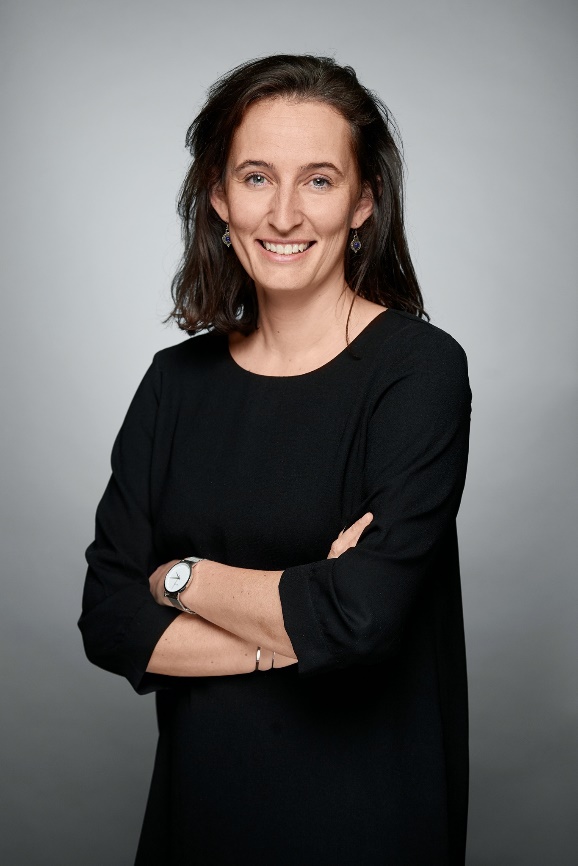 Vanessa Biebel est bioingénieur de formation et a complété sa formation en management à Solvay. Elle a commencé sa carrière chez PEFC qui s’occupe de certification forestière. Elle est actuellement COO (Chief Operating Officer) et Executive Manager du Centre de compétence Durabilité et économie circulaire de la FEB. Elle a toujours travaillé dans le domaine de l’environnement et du développement durable. Elle est aussi vice-présidente du CFDD.